令和３年度水道水質検査計画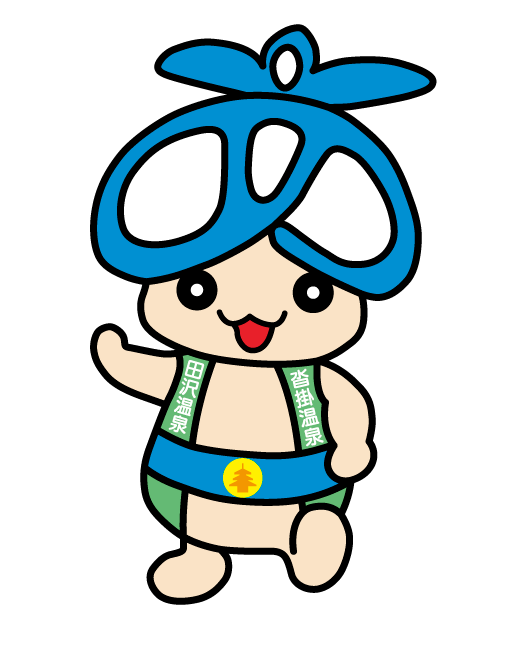 青木村簡易水道目　次水道水質検査計画・・・・・・・１P水道検査地域・・・・・・・・・２P水質検査方法・・・・・・・・・ ２P災害時等の対応・・・・・・・・ ２P３．水質基準項目・・・・・・・・・ ３P・４P令和3年度　水道水質検査計画　青木村では主に湧水・表流水を主な水源とし浄水場３ヶ所・配水池２７ヶ所を設置し、各地区へ供給している。水質検査を定期的に実施し水質の安全性を確保しています。浄水全項目６月をホームページで公開し、よりよい水質を目指していきます。水質検査方針★毎月１回　水源箇所ごとの浄水基本項目検査を実施しています。その他に臨時検査も実施します。★年に１回浄水全項目・原水全項目検査も実施します。★毎日水質検査も系統ごとに残留塩素等の確認をします。★クリプトスポリジウム等の検査も実施しより安全性を確保します。★配水池清掃後等は専門的業者で清掃し必要に応じて水質検査をします。1　-水道検査地域●水質検査方法厚生労働大臣の登録を受けた水道法第20条に規定された機関に委託しています。（緊急時早急に対応できる機関）●災害時等の対応関係機関　地方事務所・上小地域市町村・水質検査委託機関と連携し、適切な対応を行います。2　-　令和3年度　浄水検査項目一覧3　-令和3年度　原水検査項目一覧4　-事業者名地区名水源浄水処理給水人口（人）青　木　村入田沢一部・青木一部・村松一部大久保水源原池水源（湧水）塩素消毒4,323人青　木　村当郷・殿戸・夫神・村松一部表流水急速濾過方式4,323人青　木　村下奈良本・中挾・青木一部・沓掛表流水急速濾過方式4,323人青　木　村入奈良本・青木の森南部水源表流水　塩素消毒急速濾過方式4,323人青　木　村中村・入田沢一部大久保水源原池水源（湧水）塩素消毒（緩速濾過方式）4,323人役場夫神沓掛入奈中村滝川検査項目1回/月1回/月1回/月1回/月1回/月1回/年基本項目1.塩化物イオン1回/月1回/月1回/月1回/月1回/月1回/年基本項目2.有機物（TOC）1回/月1回/月1回/月1回/月1回/月1回/年基本項目3.一般細菌1回/月1回/月1回/月1回/月1回/月1回/年基本項目4.大腸菌1回/月1回/月1回/月1回/月1回/月1回/年基本項目5.PH値1回/月1回/月1回/月1回/月1回/月1回/年基本項目6.臭気1回/月1回/月1回/月1回/月1回/月1回/年基本項目7.味1回/月1回/月1回/月1回/月1回/月1回/年基本項目8.色度1回/月1回/月1回/月1回/月1回/月1回/年基本項目9.濁度1回/月1回/月1回/月1回/月1回/月1回/年基本項目10.硝酸態窒素及び亜硝酸態窒素4回/年4回/年4回/年4回/年4回/年1回/年消毒副生成物11.シアンイオン及び塩化シアン4回/年4回/年4回/年4回/年4回/年1回/年消毒副生成物12.塩素酸4回/年4回/年4回/年4回/年4回/年1回/年消毒副生成物13.臭素酸4回/年4回/年4回/年4回/年4回/年1回/年消毒副生成物14.クロロ酢酸4回/年4回/年4回/年4回/年4回/年1回/年消毒副生成物15.ジクロロ酢酸4回/年4回/年4回/年4回/年4回/年1回/年消毒副生成物16.トリクロロ酢酸4回/年4回/年4回/年4回/年4回/年1回/年消毒副生成物17.クロロホルム4回/年4回/年4回/年4回/年4回/年1回/年消毒副生成物18.ジブロモクロロメタン4回/年4回/年4回/年4回/年4回/年1回/年消毒副生成物19.ブロモジクロロメタン4回/年4回/年4回/年4回/年4回/年1回/年消毒副生成物20.ブロモホルム4回/年4回/年4回/年4回/年4回/年1回/年消毒副生成物21.総トリハロメタン4回/年4回/年4回/年4回/年4回/年1回/年消毒副生成物22.ホルムアルデヒト1回/年1回/年1回/年健康関連項目23.四塩化炭素1回/年1回/年1回/年健康関連項目24.シス、トランス-1,2-ジクロロエチレン1回/年1回/年1回/年健康関連項目25.ジクロロメタン1回/年1回/年1回/年健康関連項目26.テトラクロロエチレン1回/年1回/年1回/年健康関連項目27.トリクロロエチレン1回/年1回/年1回/年健康関連項目28.ベンゼン1回/年1回/年1回/年健康関連項目29.フッ素及びそのた化合物1回/年1回/年1回/年健康関連項目30.亜硝酸態窒素1回/年1回/年1回/年健康関連項目31.鉛及びその化合物1回/年1回/年1回/年健康関連項目32.亜鉛及びその化合物1回/年1回/年1回/年健康関連項目33.鉄及びその化合物1回/年1回/年1回/年健康関連項目34.銅及びその化合物1回/年1回/年1回/年健康関連項目35.マンガン及びその化合物1回/年1回/年1回/年健康関連項目36.六価クロム化合物1回/年1回/年1回/年健康関連項目37.カドミウム及びその化合物1回/年1回/年1回/年健康関連項目38.ナトリウム及びその化合物1回/年1回/年1回/年健康関連項目39.アルミニウム及びその化合物1回/年1回/年1回/年健康関連項目40.ホウ素及びその化合物1回/年1回/年1回/年健康関連項目41.カルシウム、マグネシウム（硬度）1回/年1回/年1回/年健康関連項目42.ヒ素及びその化合物1回/年1回/年1回/年健康関連項目43.セレン及びその化合物1回/年1回/年1回/年健康関連項目44.水銀及びその化合物1回/年1回/年1回/年健康関連項目45.蒸発残留物1回/年1回/年1回/年健康関連項目46.陰イオン界面活性剤1回/年1回/年1回/年健康関連項目47.フェノール類1回/年1回/年1回/年健康関連項目48.非イオン界面活性剤1回/年1回/年1回/年健康関連項目49.1,4-ジオキサン1回/年1回/年1回/年カビ臭50.ジェオスミン1回/年1回/年1回/年カビ臭51.2-メチルイソンボルネオール中村浄水場木戸配水池原池配水池弘法第1配水池深山配水池滝川浄水場夫神配水池（第１水源）夫神配水池（第2水源）当郷第一配水池殿戸配水池市之沢浄水場検査項目1回/年1回/年1回/年1回/年1回/年1回/年1回/年1回/年1回/年1回/年1回/年基本項目1.塩化物イオン1回/年1回/年1回/年1回/年1回/年1回/年1回/年1回/年1回/年1回/年1回/年基本項目2.有機物（TOC）1回/年1回/年1回/年1回/年1回/年1回/年1回/年1回/年1回/年1回/年1回/年基本項目3.一般細菌1回/年1回/年1回/年1回/年1回/年1回/年1回/年1回/年1回/年1回/年1回/年基本項目4.大腸菌1回/年1回/年1回/年1回/年1回/年1回/年1回/年1回/年1回/年1回/年1回/年基本項目5.PH値1回/年1回/年1回/年1回/年1回/年1回/年1回/年1回/年1回/年1回/年1回/年基本項目6.臭気1回/年1回/年1回/年1回/年1回/年1回/年1回/年1回/年1回/年1回/年1回/年基本項目7.味1回/年1回/年1回/年1回/年1回/年1回/年1回/年1回/年1回/年1回/年1回/年基本項目8.色度1回/年1回/年1回/年1回/年1回/年1回/年1回/年1回/年1回/年1回/年1回/年基本項目9.濁度1回/年1回/年1回/年1回/年1回/年1回/年1回/年1回/年1回/年1回/年1回/年基本項目10.硝酸態窒素及び亜硝酸態窒素1回/年1回/年1回/年1回/年1回/年1回/年1回/年1回/年1回/年1回/年1回/年消毒副生成物11.シアンイオン及び塩化シアン消毒副生成物12.塩素酸消毒副生成物13.臭素酸消毒副生成物14.クロロ酢酸消毒副生成物15.ジクロロ酢酸消毒副生成物16.トリクロロ酢酸消毒副生成物17.クロロホルム消毒副生成物18.ジブロモクロロメタン消毒副生成物19.ブロモジクロロメタン消毒副生成物20.ブロモホルム消毒副生成物21.総トリハロメタン消毒副生成物22.ホルムアルデヒト1回/年1回/年1回/年1回/年1回/年1回/年1回/年1回/年1回/年1回/年1回/年健康関連項目23.四塩化炭素1回/年1回/年1回/年1回/年1回/年1回/年1回/年1回/年1回/年1回/年1回/年健康関連項目24.シス、トランス-1,2-ジクロロエチレン1回/年1回/年1回/年1回/年1回/年1回/年1回/年1回/年1回/年1回/年1回/年健康関連項目25.ジクロロメタン1回/年1回/年1回/年1回/年1回/年1回/年1回/年1回/年1回/年1回/年1回/年健康関連項目26.テトラクロロエチレン1回/年1回/年1回/年1回/年1回/年1回/年1回/年1回/年1回/年1回/年1回/年健康関連項目27.トリクロロエチレン1回/年1回/年1回/年1回/年1回/年1回/年1回/年1回/年1回/年1回/年1回/年健康関連項目28.ベンゼン1回/年1回/年1回/年1回/年1回/年1回/年1回/年1回/年1回/年1回/年1回/年健康関連項目29.フッ素及びそのた化合物1回/年1回/年1回/年1回/年1回/年1回/年1回/年1回/年1回/年1回/年1回/年健康関連項目30.亜硝酸態窒素1回/年1回/年1回/年1回/年1回/年1回/年1回/年1回/年1回/年1回/年1回/年健康関連項目31.鉛及びその化合物1回/年1回/年1回/年1回/年1回/年1回/年1回/年1回/年1回/年1回/年1回/年健康関連項目32.亜鉛及びその化合物1回/年1回/年1回/年1回/年1回/年1回/年1回/年1回/年1回/年1回/年1回/年健康関連項目33.鉄及びその化合物1回/年1回/年1回/年1回/年1回/年1回/年1回/年1回/年1回/年1回/年1回/年健康関連項目34.銅及びその化合物1回/年1回/年1回/年1回/年1回/年1回/年1回/年1回/年1回/年1回/年1回/年健康関連項目35.マンガン及びその化合物1回/年1回/年1回/年1回/年1回/年1回/年1回/年1回/年1回/年1回/年1回/年健康関連項目36.六価クロム化合物1回/年1回/年1回/年1回/年1回/年1回/年1回/年1回/年1回/年1回/年1回/年健康関連項目37.カドミウム及びその化合物1回/年1回/年1回/年1回/年1回/年1回/年1回/年1回/年1回/年1回/年1回/年健康関連項目38.ナトリウム及びその化合物1回/年1回/年1回/年1回/年1回/年1回/年1回/年1回/年1回/年1回/年1回/年健康関連項目39.アルミニウム及びその化合物1回/年1回/年1回/年1回/年1回/年1回/年1回/年1回/年1回/年1回/年1回/年健康関連項目40.ホウ素及びその化合物1回/年1回/年1回/年1回/年1回/年1回/年1回/年1回/年1回/年1回/年1回/年健康関連項目41.カルシウム、マグネシウム（硬度）1回/年1回/年1回/年1回/年1回/年1回/年1回/年1回/年1回/年1回/年1回/年健康関連項目42.ヒ素及びその化合物1回/年1回/年1回/年1回/年1回/年1回/年1回/年1回/年1回/年1回/年1回/年健康関連項目43.セレン及びその化合物1回/年1回/年1回/年1回/年1回/年1回/年1回/年1回/年1回/年1回/年1回/年健康関連項目44.水銀及びその化合物1回/年1回/年1回/年1回/年1回/年1回/年1回/年1回/年1回/年1回/年1回/年健康関連項目45.蒸発残留物1回/年1回/年1回/年1回/年1回/年1回/年1回/年1回/年1回/年1回/年1回/年健康関連項目46.陰イオン界面活性剤1回/年1回/年1回/年1回/年1回/年1回/年1回/年1回/年1回/年1回/年1回/年健康関連項目47.フェノール類1回/年1回/年1回/年1回/年1回/年1回/年1回/年1回/年1回/年1回/年1回/年健康関連項目48.非イオン界面活性剤1回/年1回/年1回/年1回/年1回/年1回/年1回/年1回/年1回/年1回/年1回/年健康関連項目49.1,4-ジオキサン1回/年1回/年1回/年1回/年1回/年1回/年1回/年1回/年1回/年1回/年1回/年カビ臭50.ジェオスミン1回/年1回/年1回/年1回/年1回/年1回/年1回/年1回/年1回/年1回/年1回/年カビ臭51.2-メチルイソンボルネオール1回/年1回/年1回/年1回/年1回/年1回/年1回/年1回/年1回/年1回/年1回/年指標菌等52.大腸菌（定量）1回/年1回/年1回/年1回/年1回/年1回/年1回/年1回/年1回/年1回/年1回/年指標菌等53.嫌気性芽胞菌1回/年1回/年1回/年1回/年1回/年指標菌等54.クリプトスポリジウム